Полные тексты статей из научных электронных журналов,  доступных в ЦНБ ОНЦ СО РАН, на платформе Научной электронной библиотеки (http://elibrary.ru)1
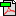 ЭКОНОМИКА И СТРАТЕГИИ РАЗВИТИЯ МАШИНОСТРОЕНИЯ В КРУПНОМ ИНДУСТРИАЛЬНОМ ЦЕНТРЕ (ГОРОД ОМСК)
Могилевич М.В.
Омский научный вестник. 2012. № 5 (112). С. 61-65. 02
О ПРИОРИТЕТНЫХ МОДЕЛЯХ ИННОВАЦИОННОГО РАЗВИТИЯ МАШИНОСТРОЕНИЯ ОМСКОЙ ОБЛАСТИ
Лаврентьев Н.Я., Кривошеин Ю.В., Шалай В.В., Жильцов В.В.
Омский научный вестник. 2008. № 1 (64). С. 5-7. 03
О ТЕОРЕТИЧЕСКИХ И ПРАГМАТИЧЕСКИХ АСПЕКТАХ ДИВЕРСИФИКАЦИИ ПРОИЗВОДСТВА КОНВЕРСИРУЕМЫХ ПРЕДПРИЯТИЙ МАШИНОСТРОЕНИЯ С ПОЗИЦИИ СИСТЕМНО- СИТУАЦИОННОГО ПОДХОДА
Рылов В.П., Удалов В.П.
Омский научный вестник. 2010. № 6 (92). С. 564
05.02-19Р1.201 СОВРЕМЕННОЕ СОСТОЯНИЕ МОЛОКОПЕРЕРАБАТЫВАЮЩЕЙ ПРОМЫШЛЕННОСТИ ОМСКОЙ ОБЛАСТИ
РЖ 19Р-1. Химия и технология пищевых продуктов. 2005. № 2. 05
К ВОПРОСУ О РАЗВИТИИ АВИАЦИОННОЙ ПРОМЫШЛЕННОСТИ ОМСКОЙ И ТЮМЕНСКОЙ ОБЛАСТЕЙ В ГОДЫ ВЕЛИКОЙ ОТЕЧЕСТВЕННОЙ ВОЙНЫ
Серазетдинов Б.У.
Вестник Челябинского государственного университета. 2009. № 23. С. 125-134. 06
ПРОБЛЕМА ЗАНЯТОСТИ В ПРОМЫШЛЕННОСТИ ОМСКОЙ ОБЛАСТИ: ОТ ТРУДОИЗБЫТКА К ТРУДОДЕФИЦИТУ
Новикова Т.В., Аверьянова А.С.
В сборнике: АКТУАЛЬНЫЕ ВОПРОСЫ РАЗВИТИЯ НАУКИ сборник статей Международной научно-практической конференции: в 6 частях. Ответственный редактор А.А. Сукиасян. 2014. С. 160-162. 07
ВЗАИМОДЕЙСТВИЕ КЛАСТЕРА С ДЕТЕРМИНАНТАМИ КОНКУРЕНТНОГО ПРЕИМУЩЕСТВА НЕФТЕХИМИЧЕСКОЙ ПРОМЫШЛЕННОСТИ ОМСКОЙ ОБЛАСТИ
Хайкин М.М., Кудряшов В.С.
Записки Горного института. 2013. Т. 205. С. 271-274. 08
СОВЕРШЕНСТВОВАНИЕ КАДАСТРОВОЙ ОЦЕНКИ ЗЕМЕЛЬ ПРОМЫШЛЕННОСТИ И ИНОГО НАЗНАЧЕНИЯ (НА ПРИМЕРЕ ОМСКОЙ ОБЛАСТИ)
Власов А.Д.
Имущественные отношения в Российской Федерации. 2009. № 3. С. 69-75. 39
МОДЕЛИРОВАНИЕ ПРОМЫШЛЕННЫХ КЛАСТЕРОВ (НА ПРИМЕРЕ КЛАСТЕРА ХИМИЧЕСКОЙ И НЕФТЕХИМИЧЕСКОЙ ПРОМЫШЛЕННОСТИ ОМСКОЙ ОБЛАСТИ)
Хасанов Р.Х.
Проблемы экономики и управления нефтегазовым комплексом. 2009. № 11. С. 20-29. 110
КОМПЛЕКСНЫЙ АНАЛИЗ ИСПОЛЬЗОВАНИЯ МОЛОЧНОГО СЫРЬЯ ДЛЯ ПРОИЗВОДСТВА МОЛОЧНОЙ ПРОДУКЦИИ НА ПРЕДПРИЯТИЯХ МОЛОЧНОЙ ПРОМЫШЛЕННОСТИ ОМСКОЙ ОБЛАСТИ
Коновалов С.А., Гаврилова Н.Б., Скоков А.П.
Вестник Омского государственного аграрного университета. 2013. № 3 (11). С. 50-53. 011
СПЕЦПЕРЕСЕЛЕНЦЫ-КАЛМЫКИ ОМСКОЙ И ТЮМЕНСКОЙ ОБЛАСТЕЙ В ГОДЫ ВЕЛИКОЙ ОТЕЧЕСТВЕННОЙ ВОЙНЫ (1944-1945): ОСОБЕННОСТИ ИСПОЛЬЗОВАНИЯ ПРИНУДИТЕЛЬНОГО ТРУДА В РЫБНОЙ ПРОМЫШЛЕННОСТИ
Серазетдинов Б.У., Иванов А.С.
Вестник Челябинского государственного университета. 2009. № 41. С. 68-72. 112
СТАНОВЛЕНИЕ И РАЗВИТИЕ ОБОРОННОЙ ПРОМЫШЛЕННОСТИ В ЗАПАДНОЙ СИБИРИ В 1941-1945 ГОДАХ (НА МАТЕРИАЛАХ ОМСКОЙ И ТЮМЕНСКОЙ ОБЛАСТЯХ)
Серазетдинов Б.У.
Вестник Томского государственного педагогического университета. 2008. № 3. С. 90-93. 113
ПРОИЗВОДИТЕЛИ «БИФИЛАЙФ» - ЛИДЕРЫ МОЛОЧНОЙ ПРОМЫШЛЕННОСТИ. ОАО «ВИТА», ОМСКАЯ ОБЛАСТЬ
Молочная промышленность. 2005. № 7. С. 35. 014
МЯСОПЕРЕРАБАТЫВАЮЩАЯ ПРОМЫШЛЕННОСТЬ ОМСКОЙ ОБЛАСТИ. МАРКЕТИНГОВЫЕ АСПЕКТЫ УПРАВЛЕНИЯ ИМИДЖЕМ МЯСОПЕРЕРАБАТЫВАЮЩИХ ПРЕДПРИЯТИЙ РЕГИОНА: ПРОБЛЕМЫ И ПЕРСПЕКТИВ
Воложанин К.Ю.
Российское предпринимательство. 2009. № 4-1. С. 177-180. 015
УСТОЙЧИВОЕ РАЗВИТИЕ ОМСКОЙ ОБЛАСТИ: ВЧЕРА, СЕГОДНЯ, ЗАВТРА
Метелев С.Е.
Региональные проблемы преобразования экономики. 2012. № 2. С. 113-127. 016
О ПРИОРИТЕТНЫХ МОДЕЛЯХ ИННОВАЦИОННОГО РАЗВИТИЯ МАШИНОСТРОЕНИЯ ОМСКОЙ ОБЛАСТИ
Лаврентьев Н.Я., Кривошеин Ю.В., Шалай В.В., Жильцов В.В.
Омский научный вестник. 2008. № 1 (64). С. 5-7. 017
ПРЕДПОСЫЛКИ СОЗДАНИЯ КОНКУРЕНТОСПОСОБНОГО КЛАСТЕРА В ШВЕЙНОЙ ОТРАСЛИ (НА ПРИМЕРЕ ОМСКОЙ ОБЛАСТИ)
Бархатова Е.И.
В сборнике: Двадцатые апрельские экономические чтения Материалы международной научно-практической конференции. Под редакцией В.В. Карпова, А.И. Ковалева. 2014. С. 130-132. 018
СОСТАВ ФЕНОЛЬНЫХ СОЕДИНЕНИЙ СЫРЬЕВОЙ ЧАСТИ LEONURUS QUINQUELOBATUS GILIB. ИЗ РАЗЛИЧНЫХ РЕГИОНОВ ЗАПАДНОЙ СИБИРИ
Загурская Ю.В., Васильев В.Г., Богатырев А.Л., Баяндина И.И.
Вестник Кемеровского государственного университета. 2014. № 4-3. С. 232-236. 019
06.10-19Р1.191 ПРИМЕНЕНИЕ СОЛОДОВЫХ ЭКСТРАКТОВ В МОЛОЧНОЙ ПРОМЫШЛЕННОСТИ
РЖ 19Р-1. Химия и технология пищевых продуктов. 2006. № 10. 020
ОСОБЕННОСТИ РАЗВИТИЯ ВОСПИТАТЕЛЬНОЙ СРЕДЫ СИБИРСКОГО ПРОФЕССИОНАЛЬНОГО КОЛЛЕДЖА
Кулик С.М.
Аккредитация в образовании. 2012. № 6 (58). С. 35. 021
ОМСКАЯ ОБЛАСТЬ: ЖЕЛАЯ, ДЕЙСТВУЙ!
Аккредитация в образовании. 2011. № 1 (45). С. 36-37. 022
ОСОБЕННОСТИ ТЕХНИЧЕСКОГО ПЕРЕВОДА В НЕФТЕГАЗОВОЙ ОТРАСЛИ
Вергун Я.Ю.
В сборнике: Развитие дорожно-транспортного и строительного комплексов и освоение стратегически важных территорий Сибири и Арктики: вклад науки материалы международной научно-практической конференции [Электронный ресурс]. Омск, 2014. С. 288-292. 0